ARTICLES OF INCORPORATIONofPURE STODGE TOURING ASSOCIATIONTO THE SECRETARY OF STATE OF THE STATE OF IOWAThe undersigned acting as incorporators of the corporation organized under the Iowa Nonprofit Corporation Act, Chapter 504A of the 2003 Code of Iowa as amended, do hereby adopt the following articles of incorporation for said corporation:ARTICLE IThe name of th corporation shall be the Pure Stodge Touring Association.ARTICLE IIThe address of the registered office of the corporation is 4555 Rapid Creek Road NE, Jowa City, Iowa 52240, and the name of its initial registered agent at such address is Ray Elthon.ARTICLE IIIThe general purpose of the association is to promote knowledge of BMW motorcy.cles and the enjoyment of the same, and for any other purpose permitted by the Iowa Nonprofit Corporation Act.ARTICLE IVThere shall be but one class of members and the general terms and conditions of membership shall be set forth in the bylaws of the association.ARTICLEVThe affairs of the business of the association shall  be managed  and conducted  by the board of directors. The current number of directors is nine. The terms which the directors shall serve their duties and  the number of directors will all  be set forth in the bylaws  for the association and may be changed by amending the bylaws.ARTICLE VIOfficers for the corporation shall be the president, vice president, secretary and treasurer, and said officers shall have such duties as are set forth in the bylaws of the association.ARTICLE VIIThe corporation shall have no corporate seal.ARTICLE VIIIThe duration of the corporation shall be perpetual unless sooner dissolved by the membership or terminated as provided for by law.ARTICLE IXNo part of the net earnings of the corporation shall innure to the benefit of or be distributed to its members, directors, officers or other private person except that the association shall be authorized to pay reasonable compensation for services rendered and to make payments and distributions to further the purposes set forth previously.ARTICLEXUpon dissolution of the corporation, the board of directors shall, after paying or making provision for the payment of all liabilities of the corporation, distribute all remaining assets of the corporation to an organization which qualifies for tax exempt status under Section 50l(c)(3) of the Internal Revenue Code.ARTICLE XIThe current board  of directors consists of nine people and  they are as follows:  Gary Pasold, 308 3'd Avenue, Clarence, IA 52216, Gordon Thomas, 126 Greenridge Rd., Lisbon, IA 52253, Michael Suciu, 1071 Sunrise Park  Drive, Hollow, MI 488113, Midge Brenneman,  1690 540 St. SW, Kalona, IA 52247, Julius Dusterhoft, 4320 Daniel Place SE,  Iowa  City, IA 52240, Dan Christ, I 209 Brookwood Dr., Iowa City, IA 52240, Sue Moore, 3169 Dubuque Street, Iowa City, IA 52240, Mary Lovetinsky, 2720 Jasper  Avenue NW, Iowa  City,  IA  52240 and Sue Elthon, 4555 Rapid Creek Rd NE, Iowa City, IA 52240.'	'ARTICLE XIIThe corporation shall be authorized to buy and sell personal property or real estate, borrow money and to give security for the same and do all lawful things of advantage to accomplish the purposes of this association upon approval by the board. All contracts and agreements executed by the organization shall be·signed by the president or vice president and attested to by the secretary or treasurer. Checks may be signed by the treasurer. Bank accounts may be opened and closed by the treasurer.ARTICLE XIIIThe property of' the members shall be exempt from all debts and liabilities of the corporation.ARTICLE XIVThe articles of incorporation may be amended at any annual meeting or special meeting called for that purpose. Written notice setting forth the proposed amendment or a summary of the changes to be effective thereby shall be given to each member entitled to vote at such meeting not less than ten, and no more than 50 days p1ior to the meeting. The proposed amendment s all be adopted upon receiving 2/3 of the votes of the voting members present.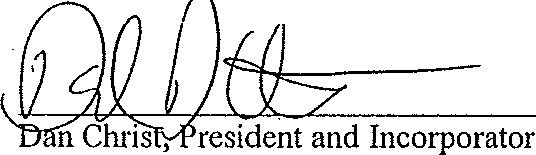 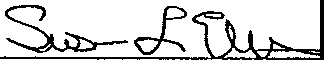 Sue Elthon, Secretary and IncorporatorSTATE OF IOWA	))ss:JOHNSON COUNTY	)This  instrument  was acknowledged  before  me on this 		day of May, 2004, by DanChrist, President and lncorporator, and Sue Elthon, Secretary and Incorporator, of the Pure Stodge Touring AssociationNotary Public in and for State of IowaMy Commission Expires: 		/ 		/ 	